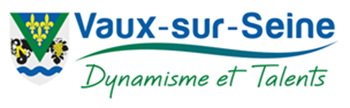 NOM : …………………………………………………………… PRENOM : ………………………………………………………….SEXE :	F	M DATE DE NAISSANCE : ………………………….……………………….LIEU : ……………………………………….PAYS :……………………………………ADRESSE DOMICILE : ……………………………………………………………………………………TEL : ………………………………………………………COURRIEL    …………………………………………………………..@........................................ACTIVITE PROFESSIONNELLE :  OUI           NON 							          COORDONNEES EMPLOYEUR………………………………………………………………………………………………………………………………………….NOM : …………………………………………………………… PRENOM : ………………………………………………………….SEXE :	F	M DATE DE NAISSANCE : ………………………….……………………….LIEU : ……………………………………….PAYS :……………………………………ADRESSE DOMICILE : ……………………………………………………………………………………TEL : ………………………………………………………COURRIEL    …………………………………………………………..@........................................ACTIVITE PROFESSIONNELLE :  OUI           NON 							          COORDONNEES EMPLOYEUR………………………………………………………………………………………………………………………………………….SITUATION DES PARENTS : N° CAF : ……………………………………………………………………………………….. NOM : ……………………………………………………………………PRENOM : ………………………………………………………………………………..    DATE DE NAISSANCE : ………………………………………………LIEU : …………………………………………PAYS :……………………………………….MATERNELLE :  CLASSE………………………………………….  ELEMENTAIRE : 	CLASSE : …………………………………………………   FILLE      GARCON                                                                 NATIONALITE : …………………………………………………………………. PERSONNE A PREVENIR EN CAS D’INDISPONIBILITE DES PARENTS [Nom, prénom, numéro et lien avec l’enfant] : ……………………………………………………………………………………………………………………………………………………………………………………………………………………………………………………………………………………………………………………………………………………………………………………………………………………………..                                                                                                                                           VACCINSATTENTION(TOUT DOSSIER INCOMPLET NE SERA PAS TRAITE) DOCUMENTS OBLIGATOIRES A FOURNIR EN FORMAT PDFPour les enfants qui ont déjà été scolarisés (hors inscription en CP), merci de fournir le certificat de radiation.COPIE LIVRET DE FAMILLE OU ACTE DE NAISSANCECOPIE PIECE IDENTITE DU RESPONSABLE RECTO/VERSOCARNET DE SANTE DE TOUTES LES PAGES DE VACCINATIONS (pages 90 à 93)1 JUSTIFICATIF DE DOMICILE (QUITTANCE DE LOYER-EDF-IMPOTS-FACTURE D’EAU) DE – DE 3 MOISALLOCATAIRE CAF : ATTESTATION CAF AVEC LES ENFANTS A CHARGE & QUOTIENT FAMILIALNON ALLOCATAIRE : DERNIER AVIS D’IMPOT SUR LE REVENU (2022 sur 2021)EN CAS DE DIVORCE :      Copie du dernier jugement ou l’ordonnance provisoire du juge des affaires familiales mentionnant l’exercice de      l’autorité parentale et la résidence habituelle de l’enfant.EN CAS DE SEPARATION « A DEFAUT » :               Attestation sur l’honneur du deuxième parent « mentionnant son adresse et son numéro téléphone » accordant tout pouvoir à la scolarisation de l’enfant.	      Copie pièce identité « lisible » RECTO/VERSO du deuxième parentEN CAS DE PERSONNE HEBERGEE :  JUSTIFICATIF DE DOMICILE A VOTRE NOM ET A L’ADRESSE DE L’HEBERGEANT   ATTESTATION D’HEBERGEMENT signée des 2 parties   COPIE PIECE IDENTITE RECTO/VERSO des 2 parties VOTRE ENFANT FREQUENTERA-T-IL LA RESTAURATION SCOLAIRE ?      OUI     NON   (Si oui, le dossier d’inscription sera à retirer à l’accueil de la mairie ou à télécharger sur le site de la ville à partir de mai 2023)    A quelle fréquence ?             Lundi   Mardi  Jeudi    Vendredi                                                                                                                                  Renseignements certifiés exacts									   Date et signature :	MARIESVIE MARITALEPACSESSEPARESCELIBATAIREDIVORCES (joindre document de séparation/divorce)DATEDTPCoquelucheHaemophilius influenzae BHépatite BPneumocoqueMéningocoque CRORDATETous les enfantsEnfant né à partir du 1er janvier 2018Enfant né à partir du 1er janvier 2018Enfant né à partir du 1er janvier 2018Enfant né à partir du 1er janvier 2018Enfant né à partir du 1er janvier 2018Enfant né à partir du 1er janvier 2018DATE